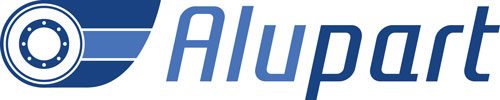 FORMULARZ ZAMÓWIENIAFirma zamawiająca: …………………………………………………………………………………………………………………………….Osoba zamawiająca: ……………………………………………………………………………………………………………………………Tel. do os. zamawiającej: …………………………………………………………………………………………………………………….Dane do FV:………………………………………………………………………………………………………………………………………….…………………………………………………………………………………………………………………………………………………………….Adres do Wysyłki:……………………………………………………………………………………………………………………………………………………………………………………………………………………………………………………………………………………………….KOSZT TRANSPORTU: …………………………………………………………………………………………………………………………..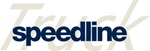 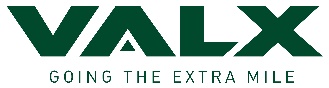 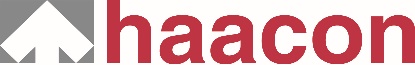 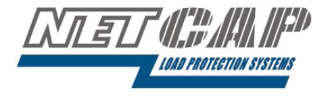 Kod TowaruNazwa TowaruIlość szt.Cena sprzedaży netto (PLN/EUR)